Anti-Anti-anti-pestprotocol basisschool De HasselbraamPesten komt helaas op iedere school voor, ook bij ons. Het is een probleem dat wij onder ogen zien en op onze school serieus aan willen pakken.Daar zijn wel enkele voorwaarden aan verbonden:VOORWAARDENHET PROBLEEM DAT PESTEN HEET:De piek van het pesten ligt tussen 10 en 14 jaar, maar ook in lagere en hogere groepen wordt er gepest.Een pestproject alleen is niet voldoende om een eind te maken aan het pest- probleem. Het is beter om het onderwerp regelmatig aan de orde te laten komen, zodat het ook preventief kan werkenHOE WILLEN WIJ DAAR OP DE HASSELBRAAM MEE OMGAAN?Op school willen we regelmatig een onderwerp in de klas aan de orde stellen.Onderwerpen als veiligheid, omgaan met elkaar, pesten, aanpak van ruzies etc. kunnen aan de orde komen.Andere werkvormen zijn ook denkbaar, zoals; spreekbeurten, rollenspelen, regels met elkaar afspreken over omgaan met elkaar en groepsopdrachten.Het voorbeeld van de leerkrachten (en thuis de ouders) is van groot belang. Er zal minder gepest worden in een klimaat waar duidelijkheid heerst over de omgang met elkaar, waar verschillen worden aanvaard en waar ruzies niet met geweld worden opgelost maar uitgesproken. Agressief gedrag van leerkrachten, ouders en de leerlingen wordt niet geaccepteerd. Leerkrachten horen duidelijk stelling te nemen tegen dergelijke gedragingen.Een effectieve methode om pesten te stoppen of binnen de perken te houden, is het afspreken van regels voor de leerlingen. Signalen van pesterijen kunnen o.a. zijn:Altijd een bijnaam, nooit bij de eigen naam noemenzogenaamde leuke opmerkingen maken over een klasgenooteen klasgenoot voortdurend ergens de schuld van gevenbriefjes doorgevenbeledigenopmerkingen maken over kledingisolerenbuiten school opwachten, slaan of schoppenop weg naar huis achterna rijdennaar het huis van het slachtoffer gaanbezittingen afpakkenschelden of schreeuwen tegen het slachtofferEnz.Bovenstaande lijst kan worden uitgebreid. De Hasselbraam is in het bezit van diverse signaleringsformulieren ‘Pesten’. Leerkrachten en ouders moeten daarom alert zijn op de manier waarop kinderen met elkaar omgaan en duidelijk stelling nemen wanneer bepaalde gedragingen hun norm overschrijden.REGEL 1:Een belangrijke stelregel is dat het inschakelen van de leerkracht niet wordt opgevat als klikken. Vanaf de kleutergroep brengen we kinderen dit al bij:Je mag niet klikken, maar……als je wordt gepest of als je ruzie met een ander hebt en je komt je er zelf   niet uit dan mag je hulp aan de leerkracht vragen. Dit wordt niet gezien als klikken.REGEL 2:Een tweede stelregel is dat een medeleerling ook de verantwoordelijkheid heeft om het pestprobleem bij de leerkracht aan te kaarten. Alle leerlingen zijn immers verantwoordelijk voor een goede sfeer in de groep.REGEL 3:Samenwerken zonder bemoeienissen: School en gezin halen voordeel uit een goede samenwerking en communicatie.Dit neemt niet weg dat iedere partij moet waken over haar eigen grenzen.Het is bijvoorbeeld niet de bedoeling dat ouders naar school komen om eigenhandig een probleem voor hun kind op te komen lossen.Bij problemen van pesten zullen de directie en de leerkrachten hun verantwoordelijkheid (moeten) nemen en indien nodig overleg voeren met de ouders.De inbreng van de ouders blijft bij voorkeur beperkt tot het aanreiken van informatie, tot het geven van suggesties en tot het ondersteunen van de aanpak van de school.AANPAK VAN DE RUZIES EN PESTGEDRAG IN VIER STAPPEN:Wanneer leerlingen ruzie met elkaar hebben en/of elkaar pesten proberen zij en wij:Er eerst zelf ( en samen) uit te komen.Op het moment dat een van de leerlingen er niet uitkomt ( in feite het onderspit delft en verliezer of zondebok wordt) heeft deze het recht en de plicht het probleem aan de meester of juf voor te leggen.De leerkracht brengt de partijen bij elkaar voor een verhelderinggesprek en probeert samen met hen de ruzie of pesterijen op te lossen en (nieuwe) afspraken te maken.Bij herhaling van pesterijen / ruzies tussen dezelfde leerlingen volgen sancties : passende sancties toegespitst op het individu en de omstandigheden.CONSEQUENTIES:Het pestcontract wordt ondertekend door beide partijen. Ouders worden op de hoogte gebracht door de leerkracht.Werkt het pestcontract de eerste dag al niet dan gelden de volgende consequenties. In dien nodig kunnen de stappen versneld/en of overgeslagen worden.STAP 1Nablijven tot alle kinderen naar huis vertrokken zijnEen schriftelijke opdracht zoals een stelopdracht over de toedracht en zijn of haar rol in het pestprobleemDoor gesprek(met leerkracht/ vertrouwenspersonen): bewustwording voor wat hij/zij met het gepeste kind uithaaltAfspraken maken met de pester over gedragsveranderingen. De naleving van deze afspraken komen aan het einde van iedere week (voor een periode) in een kort gesprek aan de orde.STAP 2Een gesprek met de ouders en leerkracht en MT (en /of vertrouwenspersonen)) als voorgaande acties op niets uitlopen. De medewerking van de ouders wordt nadrukkelijk gevraagd om een einde aan het probleem te maken. De school heeft alle activiteiten vastgelegd in Esis en de school heeft al het mogelijke gedaan om een einde te maken aan het pestprobleem.STAP 3Bij aanhoudend pestgedrag kan deskundige hulp worden ingeschakeld zoals de Schoolbegeleidingsdienst (EDUX), de schoolarts van de GGD of schoolmaatschappelijk werk.STAP 4In extreme ( grensoverschrijdende) gevallen kan een leerling een time-out/ schorsing krijgen, of kan er voor worden gekozen om een leerling tijdelijk in een andere groep te plaatsen, binnen de school. Het kan ook zijn dat de leerling verwijderd wordt.    (voor dit protocol verwijzen wij u naar de schoolgids van SKPOEL – Procedure       verwijdering).Dit Anti-anti-pestprotocol heeft als doel:“ Alle kinderen mogen zich in hun basisschoolperiode veilig voelen, zodat zij zich optimaal kunnen ontwikkelen”Door regels en afspraken zichtbaar te maken kunnen kinderen en volwassenen, als er zich ongewenste situaties voordoen, elkaar aanspreken op deze regels en afsprakenDoor elkaar te steunen en wederzijds respect te tonen stellen we alle kinderen in de gelegenheid om met veel plezier naar school te gaan!Leerkrachten en ouders uit de oudercommissie en de medezeggenschapsraad onderschrijven gezamenlijk dit ANTI-ANTI-PESTPROTOCOL Bijgevoegd :Bijlage 1 ………………………………………….Voorbeeld van een schorsingsprotocolBijlage 2…………………………………………..Begeleiding van de gepeste leerling en pesterBijlage 3…………………………………………..Adviezen aan de ouders van onze schoolBijlage 4…………………………………………..PestcontractBijlage 1 VOORBEELD VAN EEN SCHORSINGSPROTOCOLDe ouders van de desbetreffende kinderen worden op de hoogte gebracht van de plannen van school om hun kinderen in te zetten in het voorwaardelijke schorsingsprotocol. Dat houdt in dat met de kinderen een paar regels worden opgesteld waar zij zich aan horen te houden.Voorbeeld van enkele regels:Wat willen wij niet zien: Dreigbrieven en tekeningen die daarmee samenhangen.Schelden, vloeken en een grote mond tegen wie dan ook.Duwen en molesteren.Wanneer het kind zich hier niet aan houdt, dan wordt het kind uit de klas verwijderd door de leerkracht. Deze brengt hem naar een afgesproken plaats.De directie wordt gebeld. Deze neemt contact op met de ouders en vraagt ze om hun kind op te halen zonder verder enige vorm van overleg/uitleg.De ouders zijn van deze manier van handelen vooraf op de hoogte gebracht.Het kind krijgt voor 1 dagdeel een time out. Dan wordt een afspraak gemaakt met de ouders en het  kind om het volgende dagdeel zich te melden bij de directie. Het kind gaat de klas niet in alvorens het gesprek gehad te hebben. Daar wordt opnieuw de afspraak besproken en het gedrag. Dit kan 3 x . Komen de ouders de afspraak niet na en blijft het kind thuis dan wordt de leerplichtambtenaar ingeschakeld.De volgende stap kan verwijdering zijn( zie boven)Bijlage 2BEGELEIDING VAN DE GEPESTE LEERLING:BEGELEIDING VAN DE PESTER:* Oorzaken van pestgedrag kunnen zijn:Een problematische thuissituatieVoortdurend gevoel van anonimiteit (buitengesloten voelen)Voortdurend in een niet-passende rol worden gedrukt Voortdurend met elkaar de competitie aan gaanEen voortdurende strijd om macht in de klas of in de buurtBijlage 3ADVIEZEN AAN DE OUDERS VAN ONZE SCHOOLOuders van gepeste kinderen:Ouders van pesters:Alle andere ouders: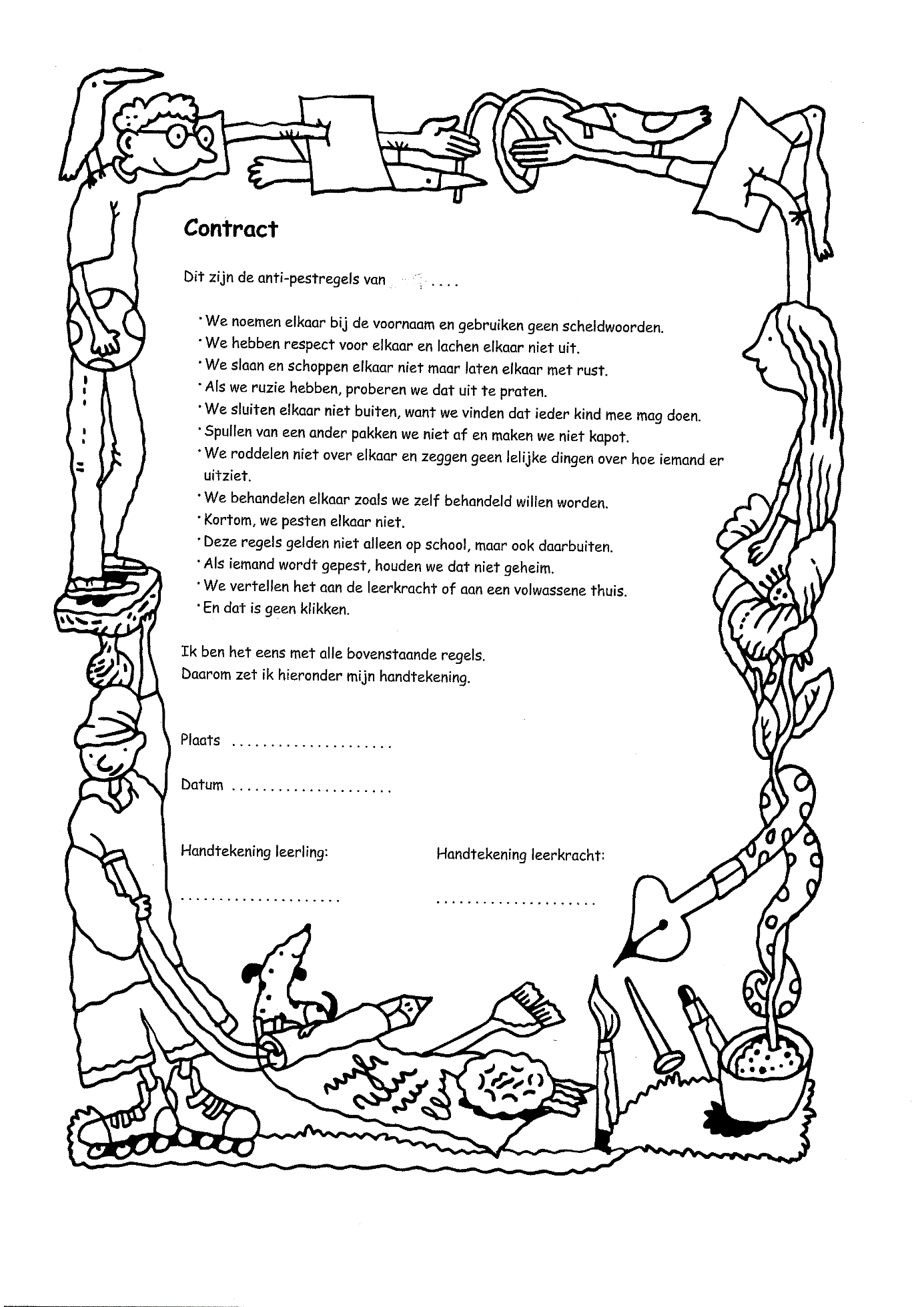 Pesten op school                           Hoe ga je er mee om?Pesten moet als probleem worden gezien door alle direct betrokken partijen: leerlingen (gepeste kinderen, pesters en de zwijgende groep), leerkrachten en de ouders/ verzorgers (hierna genoemd: ouders)De school moet proberen pestproblemen te voorkomen. Los van het feit of pesten wel of niet aan de orde is, moet het onderwerp pesten met de kinderen bespreekbaar worden gemaakt, waarna met hen regels worden vastgesteld. Als pesten optreedt, moeten leerkrachten (in samenwerking met de ouders) dat kunnen signaleren en duidelijk stelling nemenWanneer pesten ondanks alle inspanningen toch weer de kop opsteekt, moet de school beschikken over een directe aanpak.Wanneer het probleem niet op de juiste wijze wordt aangepakt of de aanpak niet het gewenste resultaat oplevert dan is de inschakeling van een vertrouwenspersoon nodig. De vertrouwenspersoon kan het probleem onderzoeken, deskundigen raadplegen en het bevoegd gezag adviseren. Op iedere school is een vertrouwenspersoon / intern contactpersoon aangesteld. Op De Hasselbraam beschikt men over 2 personen. Mevr. Lisza v.d. Wulp (administratie en klassen assistent) en  Mevr. Maaike Stomph (groepsleerkracht).STAP 1:STAP 2:STAP 3:De leerkracht biedt altijd hulp aan de gepeste en begeleidt de pester, indien nodig in overleg met de ouders, vertrouwenspersonen directie en/of externe deskundigen.        Medeleven tonen en luisteren en vragen: hoe en door wie wordt er gepest        Nagaan hoe de leerling zelf reageert, wat doet hij/zij voor tijdens en na het                Pesten        Huilen of heel boos worden is juist vaak een reactie die een pester wil                uitlokken. De leerling in laten zien dat je op een andere manier kunt reageren.        Zoeken en oefenen van een andere reactie bijvoorbeeld je niet afzonderen        Het gepeste kind in laten zien waarom een kind pest.        Nagaan welke oplossing het kind zelf wil        Sterke kanten van de leerling benadrukken        Belonen (schouderklopje) als de leerling zich anders/beter opstelt        Praten met de ouders van de gepeste leerling en de ouders van de pester(s)        Het gepeste kind niet over beschermen bijvoorbeeld naar school brengen of ‘ik zal het de           pesters wel eens gaan vertellen’. Hiermee plaats je het gepeste kind juist in een           uitzonderingspositie waardoor het pesten zelfs nog toe kan nemen.        Praten; zoeken naar de reden van het ruzie maken/ pesten (baas willen zijn, jaloezie, verveling,                   Zich buitengesloten voelen)        Laten inzien wat het effect van zijn/ haar gedrag is voor de gepeste.        Excuses aan laten bieden        In laten zien welke sterke (leuke) kanten de gepeste heeft        Pesten is verboden in en om de school: wij houden ons aan deze regel; straffen als het            kind wel pest – belonen (schouderklopje) als kind zich aan de regels houdt.        Kind leren niet meteen kwaad te reageren, leren beheersen, de ‘stop-eerst-nadenken-           houding’ of een andere manier van gedrag aanleren.        Contact tussen ouders en school; elkaar informeren en overleggen. Inleven in het kind; wat is            De oorzaak van het pesten?                                                                   Zoeken van een sport of club; waar het kind kan ervaren dat contact met andere kinderen            wel leuk kan zijn.                                    Inschakelen hulp; sociale vaardigheidstrainingen ; Jeugdgezondheidszorg; huisarts; GGDa..   Houd de communicatie met uw kind open, blijf in gesprek met uw kind. b.   Als pesten niet op school gebeurt, maar op straat, probeert u contact op te nemen met de       ouders van de pester(s) om het probleem bespreekbaar te maken.                                                                                                 c.    Pesten op school kunt u het beste direct met de leerkracht besprekend.    Door positieve stimulering en zgn. schouderklopjes kan het zelfrespect vergroot worden of weer       terug komen.           e.    Stimuleer uw kind tot het beoefenen van een sport f.     Steun uw kind in het idee dat er een einde aan het pesten komta.     Neem het probleem van uw kind serieusb.     Raak niet in paniek: elk kind loopt kans pester te wordenc.      Probeer achter de mogelijke oorzaak te komend.      Maak uw kind gevoelig voor wat het anderen aandoete.      Besteed extra aandacht aan uw kindf.      Stimuleer uw kind tot het beoefenen van een sportg.      Corrigeer ongewenst gedrag en benoem het goede gedrag van uw kindh.      Maak uw kind duidelijk dat u achter de beslissing van school staata.      Neem de ouders van het gepeste kind serieusb.      Stimuleer uw kind om op een goede manier met andere kinderen om te gaanc.      Corrigeer uw kind bij ongewenst gedrag en benoem goed gedrag.d.      Geef zelf het goede voorbeelde.      Leer uw kind voor anderen op te komen.f.       Leer uw kind voor zichzelf op te komen